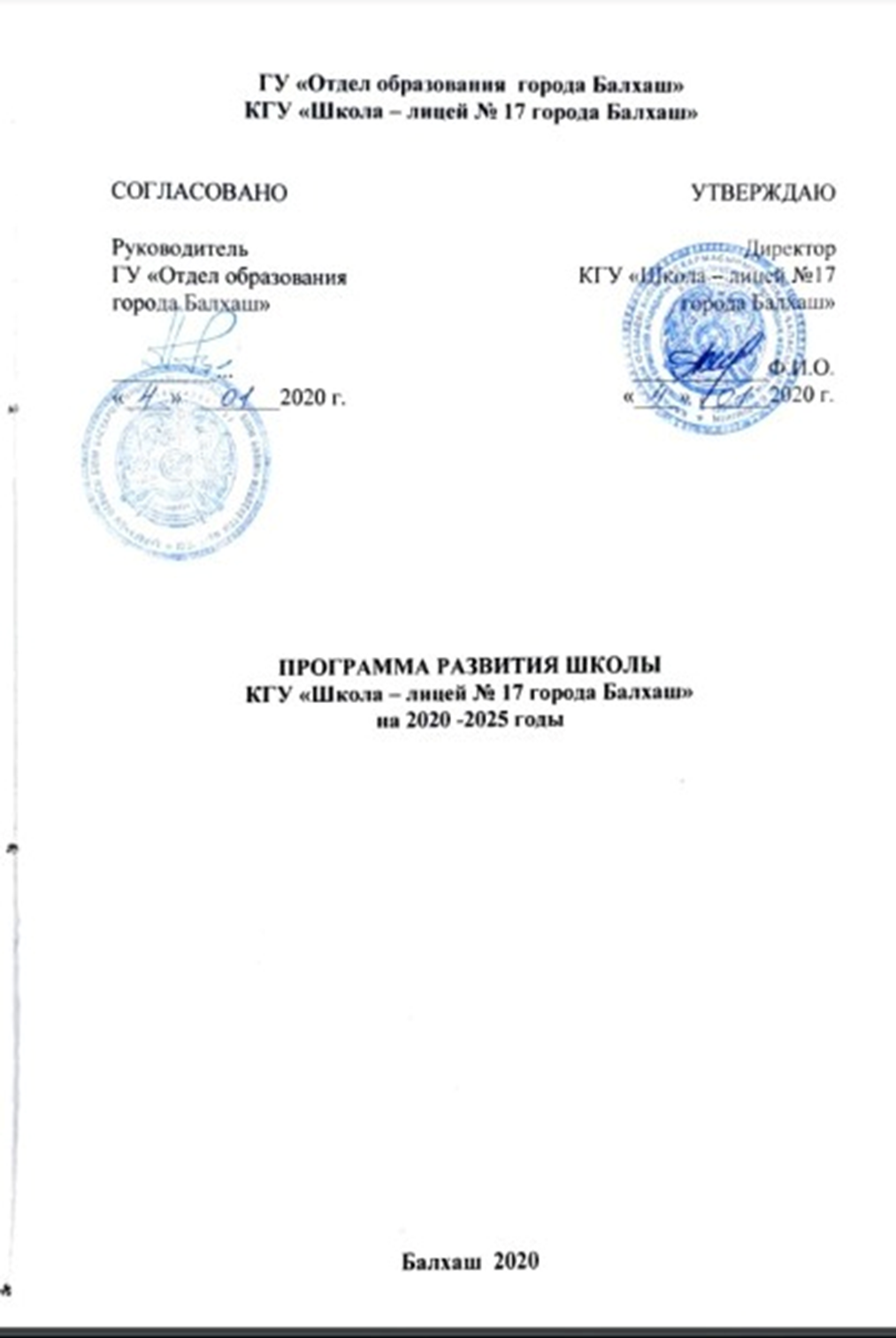 Стратегическое направление 2. Развитие кадрового потенциалаЦель     :       Создание условий для роста творческой и исследовательской компетенции учителей через развитие саморегуляции таких черт личности учителя, как инициативность, самостоятельность, ответственность 	Задача 1Стратегическое направление 3. Развитие коллегиальной формы управленияЦель:  совершенствование благоприятного взаимодействия всех участников образовательного процесса через активное участие в совместных мероприятияхЗадачи:  Стратегическое направление 4. Создание оптимальных условий образовательного процессаЦель Увеличение количества кабинетов, имеющих учебно-лабораторную, технологическую и компьютерную базу Создание творческой группы, занимающейся внедрением IT –технологий в образовательный процессНаличие сервисов с доступом к различным методическим, информационным и консультативным ресурсамЗадачи Стратегическое направление 5. Центр инновационного развития «Шеберлик»Цель   создание на базе школы малой учебной научной лаборатории экологического направления, для обучения учащихся навыкам необходимых при озеленении и облагораживании городских территорий, выращивании растений используемых в садоводстве и цветоводстве, без отходное производство, солнечные технологии и многие другие. Создание условий для ранней профилизации обучающихся через исследовательскую и научную деятельность.Задача План мероприятий школы по реализации Программы развития школы Целевые индикаторыФорма завершенияЕд. изм.в плановом периодеОтветственныерезультатЦелевые индикаторыФорма завершенияЕд. изм.2022-23 год1237Количество лицейских классовСтат данные%8Клёцина Н.Н.Контингент лицейских классовКачество знаний  учащихся 9 классовСтат.данные% 24,5Клёцина Н.Н.Мониторинг, динамика повышения качества знанийКачество знаний учащихся 11 классовСтат.данные%63,0Клецина Н.Н.Мониторинг, динамика повышения качества знанийДоля обучающихся, вовлеченных в интеллектуальные проекты (олимпиады, марафоны, конкурсы), проектно-исследовательскую деятельность на уровне школы, городаСтат.данные%60Джанадилова Ж.Б.Участие в интеллектуальных проектах (олимпиадах, марафонах, конкурсах), проектно-исследовательскую деятельность на уровне школы, городаДоля выпускников, получивших образовательные гранты ВУЗов.Стат.данные%12Клёцина Н.Н.Качественное прохождение ЕНТ для обучения в ВУЗах, правовая грамотность при подаче документов для профессионального самоопределения Доля обучающихся, вовлеченных в интеллектуальные проекты (олимпиады, марафоны, конкурсы), проектно-исследовательскую  деятельность на уровне области,Республики, международного уровняСтат.данные%25Джанадилова Ж.Б.Участие в интеллектуальных проектах (олимпиадах, марафонах, конкурсах), проектно-исследовательскую деятельность на уровне области,Республики, международного уровняДоля учащихся, владеющих навыками ИКТ в процессе обучения.мониторинг%70Далибаев Б.А.Использование цифровых компетенций в учебном процессеМероприятияМероприятияМероприятия2022-23 годОткрытие лицейских классов 5-9 классы 	Открытие лицейских классов 5-9 классы 	Открытие лицейских классов 5-9 классы 	8Клёцина Н.Н.Контингент лицейских классов Диагностическое  тестирование для выявления пробелов среди учащихся 9-11 классов Диагностическое  тестирование для выявления пробелов среди учащихся 9-11 классов Диагностическое  тестирование для выявления пробелов среди учащихся 9-11 классовВ начале четвертиКлёцина Н.Н.Аналитическая справкаКонсультативные часы по ликвидации пробелов среди учащихся 9-11 классовКонсультативные часы по ликвидации пробелов среди учащихся 9-11 классовКонсультативные часы по ликвидации пробелов среди учащихся 9-11 классовВ теч. четвертиКлёцина Н.Н.Составление плана работы по ликвидации пробелов знанийУчастие в интеллектуальных проектах (олимпиадах, марафонах, конкурсах), проектно-исследовательскую деятельность на уровне школы, городаУчастие в интеллектуальных проектах (олимпиадах, марафонах, конкурсах), проектно-исследовательскую деятельность на уровне школы, городаУчастие в интеллектуальных проектах (олимпиадах, марафонах, конкурсах), проектно-исследовательскую деятельность на уровне школы, городаВ теч. годаДжанадилова Ж.Б.Успешное использование исследовательских знаний и навыков в жизни, правильное применение  вновых сложных ситуациях.Консультация родителей по подготовке к ЕНТКонсультация родителей по подготовке к ЕНТКонсультация родителей по подготовке к ЕНТВ теч. годаКлёцина Н.Н.Развитие правовой грамотности родителей по ЕНТТестирование учащихся по общеобразовательным предметам учащихся 11 классаТестирование учащихся по общеобразовательным предметам учащихся 11 классаТестирование учащихся по общеобразовательным предметам учащихся 11 класса2 раза в месяцКлёцина Н.Н.Составление плана работы по ликвидации пробелов знанийКонсультативные часы по подготовке к МОДО среди 4,9 классовКонсультативные часы по подготовке к МОДО среди 4,9 классовКонсультативные часы по подготовке к МОДО среди 4,9 классовВ теч. годаКлёцина Н.Н.Повышение качества знаний учащихсяКонсультативные часы по подготовке к международным исследованиям 15- летних учащихся Консультативные часы по подготовке к международным исследованиям 15- летних учащихся Консультативные часы по подготовке к международным исследованиям 15- летних учащихся В теч. годаКлёцина Н.Н.Развитие функциональной грамотности у учащихсяУчастие в интеллектуальных проектах (олимпиадах, марафонах, конкурсах), проектно-исследовательскую деятельность на уровне области,Республики, международного уровняУчастие в интеллектуальных проектах (олимпиадах, марафонах, конкурсах), проектно-исследовательскую деятельность на уровне области,Республики, международного уровняУчастие в интеллектуальных проектах (олимпиадах, марафонах, конкурсах), проектно-исследовательскую деятельность на уровне области,Республики, международного уровняВ теч. годаДжанадилова Ж.Б.Призовые места за участие в интеллектуальных проектах Подготовка к итоговой аттестации  Подготовка к итоговой аттестации  Подготовка к итоговой аттестации  В теч годаКлецина Н.Н.Аналитическая справка по результатам итоговой аттестацииСоставление графиков и календарных планов вариативного компонента по предметам учащихся 5-11 классСоставление графиков и календарных планов вариативного компонента по предметам учащихся 5-11 классСоставление графиков и календарных планов вариативного компонента по предметам учащихся 5-11 класс1 четвертьРуководители МКУчителя предметникиГрафик и календарные планыОрганизация совместной деятельности школьных  методических служб по повышению качества знанийОрганизация совместной деятельности школьных  методических служб по повышению качества знанийОрганизация совместной деятельности школьных  методических служб по повышению качества знанийНоябрьЗам.директора по УВРРуководители МОПротоколы методических и педагогических советов с решениямиПроведение  коррекционной работы по устранению пробелов в знаниях учащихся по предметамПроведение  коррекционной работы по устранению пробелов в знаниях учащихся по предметамПроведение  коррекционной работы по устранению пробелов в знаниях учащихся по предметамв течение учебного годаУчителя – предметникиВосполнение пробелов знаний по предметамКонсультации совместно с психологом по вопросам повышения качества знанийКонсультации совместно с психологом по вопросам повышения качества знанийКонсультации совместно с психологом по вопросам повышения качества знанийв течение годаПсихолог школы, Классный руководительСистематические тренинги,рекомендации психолога для повышения мотивации обучающихсяПрохождение курсов педагогами  по развитию информационно-коммуникационных технологий при организации учебно-воспитательного процессаПрохождение курсов педагогами  по развитию информационно-коммуникационных технологий при организации учебно-воспитательного процессаПрохождение курсов педагогами  по развитию информационно-коммуникационных технологий при организации учебно-воспитательного процесса525Далибаев Б.А.Внедрение в учебный процесс знаний, полученных на курсах ПКСобрания- семинары для родителей  по использованию возможностей интернет для совершенствования взаимодействия семьи и школыСобрания- семинары для родителей  по использованию возможностей интернет для совершенствования взаимодействия семьи и школыСобрания- семинары для родителей  по использованию возможностей интернет для совершенствования взаимодействия семьи и школы10Рахишева Б.Е.Использование интернет ресурсов для совершенствования  взаимодействия семьи и школыЦелевые индикаторыФорма завершенияЕд. изм.в плановом периодеОтветственныеОтветственныерезультатЦелевые индикаторыФорма завершенияЕд. изм.2022-23 год123Количество учителей - мастеровСтат.данныеКол.2Кошанова Ж.Т.Кошанова Ж.Т.Справка о прохождении  национального квалификационного тестированияКоличество учителей - исследователейСтат.данныеКол.18Кошанова Ж.Т.Кошанова Ж.Т.Справка о прохождении  национального квалификационного тестированияКоличество учителей-экспертовСтат.данныеКол.12Кошанова Ж.Т.Кошанова Ж.Т.Справка о прохождении  национального квалификационного тестированияКоличество учителей-модераторовСтат.данныеКол.20Кошанова Ж.Т.Кошанова Ж.Т.Справка о прохождении  национального квалификационного тестированияМониторинг Кол.34Джанадилова Ж.Б.Джанадилова Ж.Б.Успешное использование исследовательских знаний и навыков в жизни, правильное применение  вновых сложных ситуациях.Владение навыками метапредметной компетентностиМониторинг %66Ничипуренко Е.В.Ничипуренко Е.В.Сформированные навыки использования метапредметных заданий, которые показывают результативность их примененияИспользование специальных подходов к обучению для разных категорий: успешных детей, детей с ООП, учащихся с низкой мотивацией.Мониторинг%90Ничипуренко Е.В.Ничипуренко Е.В.Умение эффективно использовать формы и методы работы для различных групп обучающихсяДоля педагогов школы, вовлеченных в  исследовательскую деятельность через  Исследование в действии, Исследование урока, курсы повышения квалификации.Стат.Данные%90Ничипуренко Е.В.Ничипуренко Е.В.Инициативность в исследовании, качественное проведение работы в этом направленииДоля педагогов, разработавших учебно- методический комплекс, авторские программы. Стат.Данные%кол25Ничипуренко Е.В.Ничипуренко Е.В.Утверждение методической продукции на уровне города, области. Апробация материалов на классахМероприятияМероприятияМероприятия2022-23 годРазвитие педагогического потенциала. Программа  «Активный педагог»Развитие педагогического потенциала. Программа  «Активный педагог»Развитие педагогического потенциала. Программа  «Активный педагог»25Ничипуренко Е.В.Ничипуренко Е.В.Развитие педагогических компетенцийРаспространение передового опыта по использованию инновационных технологий. Участие в конкурсах педагогического мастерства.Распространение передового опыта по использованию инновационных технологий. Участие в конкурсах педагогического мастерства.Распространение передового опыта по использованию инновационных технологий. Участие в конкурсах педагогического мастерства.12Ничипуренко Е.В.Ничипуренко Е.В.Обмен опытом с коллегами города, областиРазработка и утверждение авторских программ, элективных курсов, создание УМКРазработка и утверждение авторских программ, элективных курсов, создание УМКРазработка и утверждение авторских программ, элективных курсов, создание УМК9Ничипуренко Е.В.Ничипуренко Е.В.Утверждение методической продукции на уровне города, области. Апробация материалов на классахСоздание банка метапредметных заданий (аналоги заданий международных исследований) Создание банка метапредметных заданий (аналоги заданий международных исследований) Создание банка метапредметных заданий (аналоги заданий международных исследований) 1Ничипуренко Е.В.Клёцина Н.Н.Ничипуренко Е.В.Клёцина Н.Н.Широкое использование заданий на разных предметахРазработка и проведение межпредметных семинаров, воркшоповРазработка и проведение межпредметных семинаров, воркшоповРазработка и проведение межпредметных семинаров, воркшопов2Ничипуренко Е.В.Обмен опытом с коллегами города, областиОбмен опытом с коллегами города, областиГотовить учителей к участию в областных  профессиональных конкурсах через наставничество  и работу творческих группГотовить учителей к участию в областных  профессиональных конкурсах через наставничество  и работу творческих группГотовить учителей к участию в областных  профессиональных конкурсах через наставничество  и работу творческих групп13Ничипуренко Е.В.Обмен опытом с коллегами города, областиОбмен опытом с коллегами города, областиОткрытые уроки молодых специалистов, для участия в  педагогических конкурсахОткрытые уроки молодых специалистов, для участия в  педагогических конкурсахОткрытые уроки молодых специалистов, для участия в  педагогических конкурсах1Ничипуренко Е.В.Развитие педагогических компетенцийРазвитие педагогических компетенцийПроведение цикла исследований урока Lesson StudyПроведение цикла исследований урока Lesson StudyПроведение цикла исследований урока Lesson StudyНичипуренко Е.В.Обсуждение результата уроков, с акцентом на положительные результаты обучения, выявление связи между преподаванием учителя, активностью и процессом обучения учащихся. Коллаборация среди педагогов.Обсуждение результата уроков, с акцентом на положительные результаты обучения, выявление связи между преподаванием учителя, активностью и процессом обучения учащихся. Коллаборация среди педагогов.Участие аттестуемых педагогов  в национальном квалификационном тестировании (ноябрь 2022 г.,июнь 2023 г.)Участие аттестуемых педагогов  в национальном квалификационном тестировании (ноябрь 2022 г.,июнь 2023 г.)Участие аттестуемых педагогов  в национальном квалификационном тестировании (ноябрь 2022 г.,июнь 2023 г.)15Кошанова Ж.Т.Справка о прохождении  национального квалификационного тестированияСправка о прохождении  национального квалификационного тестированияЗаполнение электронной базы аттестуемыми учителями согласно приказу № 68 от 25.04.2022 г.Заполнение электронной базы аттестуемыми учителями согласно приказу № 68 от 25.04.2022 г.Заполнение электронной базы аттестуемыми учителями согласно приказу № 68 от 25.04.2022 г.15Кошанова Ж.ТОбсуждение результата НКТ на заседании аттестационной комиссии, оказание методической помощи для заполнения электронной базы PEDAT.BILIMAL.KZОбсуждение результата НКТ на заседании аттестационной комиссии, оказание методической помощи для заполнения электронной базы PEDAT.BILIMAL.KZЦелевые индикаторыФорма завершенияЕд. изм.в плановом периодев плановом периодев плановом периодев плановом периодеОтветственныерезультатЦелевые индикаторыФорма завершенияЕд. изм.2023 год2023 год2023 год123777Доля родителей, активно сотрудничающих  с педагогическим коллективом мониторинг%454545Рахишева Б.Е.Рахишева Б.Е.Работа попечительского советаКоличество социальных партнеров из числа общественных организацийаналитическая справкаЕд.131313Администрация Администрация Договор о сотрудничестве, проведение совместных мероприятийПроведение родителями обучающих мастер- классовфотоотчетед77АдминистрацияАдминистрацияАдминистрацияСотрудничество с семьей помогает родителям в обучении и  воспитания ребенка, в повышении собственной компетенции, способствует созданию эмоционального благополучия учащегося.Активная положительная позиция в освещении деятельности школыфотоотчет%1919АдминистрацияАдминистрацияАдминистрацияРазмещение информации на сайте школы, в социальных сетяхУчастие родителей в воспитательных мероприятиях школы, города, республикианалитическая справка%3030Рахишева Б.Е.Рахишева Б.Е.Рахишева Б.Е.Активное участие родителей в жизни школыПоддержка семей, оказавшихся в трудной жизненной ситуацииФотоотчетинформация%100100Кошанова Ж.Т.Кошанова Ж.Т.Кошанова Ж.Т.Участие в акции «Дорога в школу», помощь из фонда всеобуча семьям уязвимых слоев населения и детям ОБПРМероприятияМероприятияМероприятия2023 год2023 годПроведение тренингов с родителями, обучающимися и педагогическим коллективомПроведение тренингов с родителями, обучающимися и педагогическим коллективомПроведение тренингов с родителями, обучающимися и педагогическим коллективом5Рахишева Б.Е.Рахишева Б.Е.Рахишева Б.Е.Рахишева Б.Е.Способствовать установлению и развитию отношений партнерства, пониманию и сотрудничеству между родителями и ребенком; повысить осведомленность родителей об общений с ребенком. Организация и проведения акции по ВР. Акция «Доброе сердце», акция «Забота», акция «Школа – территория позитива» и  т.д.Организация и проведения акции по ВР. Акция «Доброе сердце», акция «Забота», акция «Школа – территория позитива» и  т.д.Организация и проведения акции по ВР. Акция «Доброе сердце», акция «Забота», акция «Школа – территория позитива» и  т.д.15Рахишева Б.Е.Рахишева Б.Е.Рахишева Б.Е.Рахишева Б.Е.Улучшить эмоциональную обстановку в коллективе учащихся, повысить работоспособность всего коллектива, принятие мер, способствующих улучшению качества жизни детей, привлечение общественности к осуществлению благотворительной деятельности,  Общешкольные родительские собрания: «Семья и школа -  партнеры в воспитании »Общешкольные родительские собрания: «Семья и школа -  партнеры в воспитании »Общешкольные родительские собрания: «Семья и школа -  партнеры в воспитании »4Рахишева Б.Е.Рахишева Б.Е.Рахишева Б.Е.Рахишева Б.Е.Осознание родителями роли и значения семейного воспитания в общей системе воспитания ребенка; нацеливание родителей на плодотворное педагогическое сотрудничество.Целевые индикаторыФорма завершенияЕд. изм.в плановом периодеОтветственныеОтветственныерезультатЦелевые индикаторыФорма завершенияЕд. изм.2022-2023 год2022-2023 год12377Количество кабинетов, оснащенных ПИК, интерактивным оборудованиемСтат.Данные%100100Далибаев Б.А.Регулярное использование оборудования для эффективности учебного и воспитательного процессаКоличество учащихся на 1 компьютерСтат.Данные Кол. 6,1Далибаев Б.А.Далибаев Б.А.Широкое применение компьютерных технологий в УВПКоличество кабинетов новой модификацииСтат.ДанныеКол. 7Далибаев Б.А.Далибаев Б.А.Рациональное использование  современных ресурсов в УВПМероприятияМероприятияМероприятия2022-2023 годСоставление проектно-документационных смет Составление проектно-документационных смет Составление проектно-документационных смет +Тлеубергенова С.З.Тлеубергенова С.З.сметыПодача бюджетных заявокПодача бюджетных заявокПодача бюджетных заявок+Тлеубергенова С.З.Тлеубергенова С.З.заявкиСписание устаревшего оборудованияСписание устаревшего оборудованияСписание устаревшего оборудования+Тлеубергенова С.З.Тлеубергенова С.З.Акт и протокол списанияСоставление медиатеки и пополнение библиотечного фондаСоставление медиатеки и пополнение библиотечного фондаСоставление медиатеки и пополнение библиотечного фонда+Канатова Б.Е.Канатова Б.Е.Наличие мобильной библиотеки-создание базы для реализации программы «STEAM»;-создание базы для реализации программы «STEAM»;-создание базы для реализации программы «STEAM»;+Далибаев Б.А.Далибаев Б.А.Широкое применение компьютерных технологий в УВП- применение лингафонного оборудования в реализации программ по полиязычию;- применение лингафонного оборудования в реализации программ по полиязычию;- применение лингафонного оборудования в реализации программ по полиязычию;+Ничипуренко Е.В.Ничипуренко Е.В.Рациональное и результативное использование аудирования на уроках, повышение уровня сформированных навыков аудирования-обновление оборудования и материалов для проведения лабораторных и практических работ по химии, биологии, физики и робототехники;-обновление оборудования и материалов для проведения лабораторных и практических работ по химии, биологии, физики и робототехники;-обновление оборудования и материалов для проведения лабораторных и практических работ по химии, биологии, физики и робототехники;+Далибаев Б.А.Далибаев Б.А.Рациональное использование  современных ресурсов в УВП-совершенствование материально-технической базы школы через привлечение возможностей социальных партнеров.-совершенствование материально-технической базы школы через привлечение возможностей социальных партнеров.-совершенствование материально-технической базы школы через привлечение возможностей социальных партнеров.+АдминистрацияАдминистрацияИспользование модернизированных технологий и ресурсов в УВПЦелевые индикаторыЦелевые индикаторыФорма завершенияЕд. изм.в плановом периодеОтветственныерезультатрезультатЦелевые индикаторыЦелевые индикаторыФорма завершенияЕд. изм.2022-23 год11237Количество детей, принимающих участие в проектах под руководством преподавателей КарГУ им. БукетоваКоличество детей, принимающих участие в проектах под руководством преподавателей КарГУ им. БукетоваСтат.ДанныеКол.   12Джанадилова Ж.Б.Призовые места в НПК областного, республиканского, международного значенияПризовые места в НПК областного, республиканского, международного значенияКоличество участников математических олимпиад («Черноризец Храбр» (Болгария, София), региональная олимпиада им. А. Ермекова, Жаутыковская олимпиада, Кенгуру – математика для всех (РФ) и др.)Количество участников математических олимпиад («Черноризец Храбр» (Болгария, София), региональная олимпиада им. А. Ермекова, Жаутыковская олимпиада, Кенгуру – математика для всех (РФ) и др.)Стат.ДанныеКол. 110Джанадилова Ж.БПризовые места в предметных олимпиадах областного, республиканского, международного значенияПризовые места в предметных олимпиадах областного, республиканского, международного значенияКоличество обучающихся математике у тренеров высших математических школ РК, РФ, БолгарииКоличество обучающихся математике у тренеров высших математических школ РК, РФ, БолгарииСтат.Данные%Кол. 40Джанадилова Ж.БРазвитие у учащихся познавательного интереса, нестандартного мышления и более глубокого освоения математики, участие в олимпиадах по математике различного уровня.Развитие у учащихся познавательного интереса, нестандартного мышления и более глубокого освоения математики, участие в олимпиадах по математике различного уровня.Доля учащихся, мотивированных к  совершенствованию отношения между субъектами образовательного пространстваДоля учащихся, мотивированных к  совершенствованию отношения между субъектами образовательного пространстваСтат.Данные%55Рахишева Б.Е.Рахишева Б.Е.Повышение мотивации учащихся к учению и индивидуалистическими интересами отдельных социальных партнеровДоля учащихся, с активной жизненной позициейДоля учащихся, с активной жизненной позициейСтат.Данные%55Рахишева Б.Е.Рахишева Б.Е.Расширение собственных возможностей, открытие новых перспектив для саморазвитияДоля учащихся, социализированных личностей Доля учащихся, социализированных личностей Стат.Данные%60Рахишева Б.Е.Рахишева Б.Е.Активное приспособление личности ксобственным особенностям в форме самопознания, самопринятия исамореализации; познание, закрепление и творческое освоение человекомправил и норм поведения, диктуемых ему обществомМероприятияМероприятияМероприятияМероприятияв плановом периодеОтветственныеОтветственныерезультатМероприятияМероприятияМероприятияМероприятия2022-2023 годОтветственныеОтветственныерезультатОбразовательная осенняя сессия для учащихся при участии по математике «Интеллектуал - 2050»Образовательная осенняя сессия для учащихся при участии по математике «Интеллектуал - 2050»Образовательная осенняя сессия для учащихся при участии по математике «Интеллектуал - 2050»Образовательная осенняя сессия для учащихся при участии по математике «Интеллектуал - 2050»+Джанадилова Ж.БДжанадилова Ж.БРазвитие у учащихся познавательного интереса, нестандартного мышления и более глубокого освоения математики. Занятия учащихся лицейских классов с преподавателями КарГУ естественно- научного цикла (в соответствии с Соглашением) Занятия учащихся лицейских классов с преподавателями КарГУ естественно- научного цикла (в соответствии с Соглашением) Занятия учащихся лицейских классов с преподавателями КарГУ естественно- научного цикла (в соответствии с Соглашением) Занятия учащихся лицейских классов с преподавателями КарГУ естественно- научного цикла (в соответствии с Соглашением)+Джанадилова Ж.БДжанадилова Ж.БПроведение занятий по профильным дисциплинам и рецензирование,  руководство научной работой учащихся специалистами из числа профессорско-преподавательского состава.Проведение математических олимпиад Черноризец Храбр в рамках сотрудничества с детским фондом «Интеллектуал -2050» в рамках школы и за пределами школыПроведение математических олимпиад Черноризец Храбр в рамках сотрудничества с детским фондом «Интеллектуал -2050» в рамках школы и за пределами школыПроведение математических олимпиад Черноризец Храбр в рамках сотрудничества с детским фондом «Интеллектуал -2050» в рамках школы и за пределами школыПроведение математических олимпиад Черноризец Храбр в рамках сотрудничества с детским фондом «Интеллектуал -2050» в рамках школы и за пределами школы+Джанадилова Ж.БДжанадилова Ж.БРазвитие у учащихся познавательного интереса, нестандартного мышления и более глубокого освоения математики, участие в олимпиадах по математике различного уровня. Профориентационная работа  Сотрудничество с НИТУ «МИСиС» Профориентационная работа  Сотрудничество с НИТУ «МИСиС» Профориентационная работа  Сотрудничество с НИТУ «МИСиС» Профориентационная работа  Сотрудничество с НИТУ «МИСиС»+Рахишева Б.Е.Рахишева Б.Е.Обучение детей в летней инженерной школе «МИСиС» для ранней профилизации учащихся.Обучение продвинутой молодежи математике тренерами высших математических школ РК, РФ, Болгарии Обучение продвинутой молодежи математике тренерами высших математических школ РК, РФ, Болгарии Обучение продвинутой молодежи математике тренерами высших математических школ РК, РФ, Болгарии Обучение продвинутой молодежи математике тренерами высших математических школ РК, РФ, Болгарии +Джанадилова Ж.БДжанадилова Ж.БРазвитие у учащихся познавательного интереса, нестандартного мышления и более глубокого освоения математики, участие в олимпиадах по математике различного уровня.Проведение региональной олимпиады по математике им. А. ЕрмековаПроведение региональной олимпиады по математике им. А. ЕрмековаПроведение региональной олимпиады по математике им. А. ЕрмековаПроведение региональной олимпиады по математике им. А. Ермекова+Джанадилова Ж.БДжанадилова Ж.БУглубление теоретических знаний и умений учащихся,повышение квалификации учителей математики.Проведение школьного этапа Республиканской  предметной олимпиады по общеобразовательным предметам среди 5-7 классовПроведение школьного этапа Республиканской  предметной олимпиады по общеобразовательным предметам среди 5-7 классовПроведение школьного этапа Республиканской  предметной олимпиады по общеобразовательным предметам среди 5-7 классовПроведение школьного этапа Республиканской  предметной олимпиады по общеобразовательным предметам среди 5-7 классов+Джанадилова Ж.БДжанадилова Ж.БПротокол, решение по результатам предметной олимпиады, участие школьников в региональном этапе.Участие в  региональном этапе Республиканской  предметной олимпиады по общеобразовательным предметам среди 6-х классовУчастие в  региональном этапе Республиканской  предметной олимпиады по общеобразовательным предметам среди 6-х классовУчастие в  региональном этапе Республиканской  предметной олимпиады по общеобразовательным предметам среди 6-х классовУчастие в  региональном этапе Республиканской  предметной олимпиады по общеобразовательным предметам среди 6-х классов+Джанадилова Ж.БДжанадилова Ж.БПризовые места за участие в предметной олимпиаде, участие в областном этапеУчастие в  региональном этапе Республиканской  предметной олимпиады по общеобразовательным предметам среди 7-х классовУчастие в  региональном этапе Республиканской  предметной олимпиады по общеобразовательным предметам среди 7-х классовУчастие в  региональном этапе Республиканской  предметной олимпиады по общеобразовательным предметам среди 7-х классовУчастие в  региональном этапе Республиканской  предметной олимпиады по общеобразовательным предметам среди 7-х классов+Джанадилова Ж.БДжанадилова Ж.БПризовые места за участие в предметной олимпиаде, участие в областном этапеПроведение школьного этапа Республиканской  предметной олимпиады по общеобразовательным предметам среди 8-11 классовПроведение школьного этапа Республиканской  предметной олимпиады по общеобразовательным предметам среди 8-11 классовПроведение школьного этапа Республиканской  предметной олимпиады по общеобразовательным предметам среди 8-11 классовПроведение школьного этапа Республиканской  предметной олимпиады по общеобразовательным предметам среди 8-11 классов+Джанадилова Ж.БДжанадилова Ж.БПротокол, решение по результатам предметной олимпиады, участие школьников в региональном этапе.Участие в  региональном этапе Республиканской  предметной олимпиады по общеобразовательным предметам среди 8-11 классовУчастие в  региональном этапе Республиканской  предметной олимпиады по общеобразовательным предметам среди 8-11 классовУчастие в  региональном этапе Республиканской  предметной олимпиады по общеобразовательным предметам среди 8-11 классовУчастие в  региональном этапе Республиканской  предметной олимпиады по общеобразовательным предметам среди 8-11 классов+Джанадилова Ж.БДжанадилова Ж.БПризовые места за участие в предметной олимпиаде, участие в областном этапеУчастие в  четвертом этапе Республиканской  предметной олимпиады по общеобразовательным предметам среди 8-11 классовУчастие в  четвертом этапе Республиканской  предметной олимпиады по общеобразовательным предметам среди 8-11 классовУчастие в  четвертом этапе Республиканской  предметной олимпиады по общеобразовательным предметам среди 8-11 классовУчастие в  четвертом этапе Республиканской  предметной олимпиады по общеобразовательным предметам среди 8-11 классов+Джанадилова Ж.БДжанадилова Ж.БПризовые места за участие в предметной олимпиадеПроведение школьного этапа НПК «Зерде» среди 1-7 классовПроведение школьного этапа НПК «Зерде» среди 1-7 классовПроведение школьного этапа НПК «Зерде» среди 1-7 классовПроведение школьного этапа НПК «Зерде» среди 1-7 классов+Джанадилова Ж.БДжанадилова Ж.БПолучение нового продукта, на основании протокола участие школьников в областном этапе НПК Участие в областном этапе научно-исследовательского конкурса «Зерде»Участие в областном этапе научно-исследовательского конкурса «Зерде»Участие в областном этапе научно-исследовательского конкурса «Зерде»Участие в областном этапе научно-исследовательского конкурса «Зерде»+Джанадилова Ж.БДжанадилова Ж.БПризовые места за участие в областном этапе конкурса научных проектов «Зерде»Проведение школьного этапа НПК «Дарын» среди 8-11 классовПроведение школьного этапа НПК «Дарын» среди 8-11 классовПроведение школьного этапа НПК «Дарын» среди 8-11 классовПроведение школьного этапа НПК «Дарын» среди 8-11 классов+Джанадилова Ж.БДжанадилова Ж.БВключение учеников в решение проблемных ситуаций, в проблемное обучение, в процесс поиска и решения научных и практических проблем; на основании протокола участие школьников в областном этапе НПКУчастие в областном этапе научно-исследовательского конкурса «Дарын»Участие в областном этапе научно-исследовательского конкурса «Дарын»Участие в областном этапе научно-исследовательского конкурса «Дарын»Участие в областном этапе научно-исследовательского конкурса «Дарын»+Джанадилова Ж.Б.Джанадилова Ж.Б.Включение учеников в решение проблемных ситуаций, в проблемное обучение, в процесс поиска и решения научных и практических проблем; участие школьников на  4 этапе НПКПлан мероприятий школы – лицея  №17  города Балхаш  на 2022-2023 гг.План мероприятий школы – лицея  №17  города Балхаш  на 2022-2023 гг.План мероприятий школы – лицея  №17  города Балхаш  на 2022-2023 гг.План мероприятий школы – лицея  №17  города Балхаш  на 2022-2023 гг.План мероприятий школы – лицея  №17  города Балхаш  на 2022-2023 гг.План мероприятий школы – лицея  №17  города Балхаш  на 2022-2023 гг.План мероприятий школы – лицея  №17  города Балхаш  на 2022-2023 гг.План мероприятий школы – лицея  №17  города Балхаш  на 2022-2023 гг.План мероприятий школы – лицея  №17  города Балхаш  на 2022-2023 гг.Стратегическое направление 1. Развитие качества образованияСтратегическое направление 1. Развитие качества образованияСтратегическое направление 1. Развитие качества образованияСтратегическое направление 1. Развитие качества образованияСтратегическое направление 1. Развитие качества образованияСтратегическое направление 1. Развитие качества образованияСтратегическое направление 1. Развитие качества образованияСтратегическое направление 1. Развитие качества образованияСтратегическое направление 1. Развитие качества образованияЦель:   1.Организация учебно-воспитательного процесса в рамках освоения новых форм, методов обучения и преподавания в условияхобновления содержания образования              2.Организация процесса обучения в рамках системы критериального оценивания учебных достижений обучающихся.              3.Организация процесса обучения с использованием информационно- коммуникационных технологий.Цель:   1.Организация учебно-воспитательного процесса в рамках освоения новых форм, методов обучения и преподавания в условияхобновления содержания образования              2.Организация процесса обучения в рамках системы критериального оценивания учебных достижений обучающихся.              3.Организация процесса обучения с использованием информационно- коммуникационных технологий.Цель:   1.Организация учебно-воспитательного процесса в рамках освоения новых форм, методов обучения и преподавания в условияхобновления содержания образования              2.Организация процесса обучения в рамках системы критериального оценивания учебных достижений обучающихся.              3.Организация процесса обучения с использованием информационно- коммуникационных технологий.Цель:   1.Организация учебно-воспитательного процесса в рамках освоения новых форм, методов обучения и преподавания в условияхобновления содержания образования              2.Организация процесса обучения в рамках системы критериального оценивания учебных достижений обучающихся.              3.Организация процесса обучения с использованием информационно- коммуникационных технологий.Задача 1.1: Повысить качество знаний учащихся 9-х классов до 42,4 % учащихся 11-х классов до 65% , уровень функциональной грамотности обучающихся до 65% через системное внедрение новых подходов в обучении и преподавании в условиях обновления содержания образования.Задача 1.2: Увеличить долю учащихся,  вовлеченных в интеллектуальные проекты (олимпиады, марафоны, конкурсы), проектно-исследовательскую деятельность на уровне школы, города до 70 %, области, республики, международного уровня до 65 %Задача 1.3: Увеличить количество лицейских классов  до 50 %Задача 2.1: на основе критериального подхода к оцениванию учебных достижений разработать индивидуальные образовательные траектории для 45% обучающихся путѐм разработки учебных заданий с использованием критериального оценивания, формирования банка заданийЗадача 2.2: повысить достижения обучающихся через систему критериев, до 65% посредством изучения методологических и учебно-методологических основ внедрения системы критериального оцениванияЗадача 3.1: повысить уровень владения ИКТ учащимися  школы до 95 % путем использования ЦОР.Задача 3.2: обеспечить взаимодействие семьи и школы посредством on-line ресурсов для 95 % обучающихся.(ДО)Задача 1.1: Повысить качество знаний учащихся 9-х классов до 42,4 % учащихся 11-х классов до 65% , уровень функциональной грамотности обучающихся до 65% через системное внедрение новых подходов в обучении и преподавании в условиях обновления содержания образования.Задача 1.2: Увеличить долю учащихся,  вовлеченных в интеллектуальные проекты (олимпиады, марафоны, конкурсы), проектно-исследовательскую деятельность на уровне школы, города до 70 %, области, республики, международного уровня до 65 %Задача 1.3: Увеличить количество лицейских классов  до 50 %Задача 2.1: на основе критериального подхода к оцениванию учебных достижений разработать индивидуальные образовательные траектории для 45% обучающихся путѐм разработки учебных заданий с использованием критериального оценивания, формирования банка заданийЗадача 2.2: повысить достижения обучающихся через систему критериев, до 65% посредством изучения методологических и учебно-методологических основ внедрения системы критериального оцениванияЗадача 3.1: повысить уровень владения ИКТ учащимися  школы до 95 % путем использования ЦОР.Задача 3.2: обеспечить взаимодействие семьи и школы посредством on-line ресурсов для 95 % обучающихся.(ДО)Задача 1.1: Повысить качество знаний учащихся 9-х классов до 42,4 % учащихся 11-х классов до 65% , уровень функциональной грамотности обучающихся до 65% через системное внедрение новых подходов в обучении и преподавании в условиях обновления содержания образования.Задача 1.2: Увеличить долю учащихся,  вовлеченных в интеллектуальные проекты (олимпиады, марафоны, конкурсы), проектно-исследовательскую деятельность на уровне школы, города до 70 %, области, республики, международного уровня до 65 %Задача 1.3: Увеличить количество лицейских классов  до 50 %Задача 2.1: на основе критериального подхода к оцениванию учебных достижений разработать индивидуальные образовательные траектории для 45% обучающихся путѐм разработки учебных заданий с использованием критериального оценивания, формирования банка заданийЗадача 2.2: повысить достижения обучающихся через систему критериев, до 65% посредством изучения методологических и учебно-методологических основ внедрения системы критериального оцениванияЗадача 3.1: повысить уровень владения ИКТ учащимися  школы до 95 % путем использования ЦОР.Задача 3.2: обеспечить взаимодействие семьи и школы посредством on-line ресурсов для 95 % обучающихся.(ДО)Задача 1.1: Повысить качество знаний учащихся 9-х классов до 42,4 % учащихся 11-х классов до 65% , уровень функциональной грамотности обучающихся до 65% через системное внедрение новых подходов в обучении и преподавании в условиях обновления содержания образования.Задача 1.2: Увеличить долю учащихся,  вовлеченных в интеллектуальные проекты (олимпиады, марафоны, конкурсы), проектно-исследовательскую деятельность на уровне школы, города до 70 %, области, республики, международного уровня до 65 %Задача 1.3: Увеличить количество лицейских классов  до 50 %Задача 2.1: на основе критериального подхода к оцениванию учебных достижений разработать индивидуальные образовательные траектории для 45% обучающихся путѐм разработки учебных заданий с использованием критериального оценивания, формирования банка заданийЗадача 2.2: повысить достижения обучающихся через систему критериев, до 65% посредством изучения методологических и учебно-методологических основ внедрения системы критериального оцениванияЗадача 3.1: повысить уровень владения ИКТ учащимися  школы до 95 % путем использования ЦОР.Задача 3.2: обеспечить взаимодействие семьи и школы посредством on-line ресурсов для 95 % обучающихся.(ДО)Задача 1.1: Повысить качество знаний учащихся 9-х классов до 42,4 % учащихся 11-х классов до 65% , уровень функциональной грамотности обучающихся до 65% через системное внедрение новых подходов в обучении и преподавании в условиях обновления содержания образования.Задача 1.2: Увеличить долю учащихся,  вовлеченных в интеллектуальные проекты (олимпиады, марафоны, конкурсы), проектно-исследовательскую деятельность на уровне школы, города до 70 %, области, республики, международного уровня до 65 %Задача 1.3: Увеличить количество лицейских классов  до 50 %Задача 2.1: на основе критериального подхода к оцениванию учебных достижений разработать индивидуальные образовательные траектории для 45% обучающихся путѐм разработки учебных заданий с использованием критериального оценивания, формирования банка заданийЗадача 2.2: повысить достижения обучающихся через систему критериев, до 65% посредством изучения методологических и учебно-методологических основ внедрения системы критериального оцениванияЗадача 3.1: повысить уровень владения ИКТ учащимися  школы до 95 % путем использования ЦОР.Задача 3.2: обеспечить взаимодействие семьи и школы посредством on-line ресурсов для 95 % обучающихся.(ДО)МероприятиеМероприятиеМероприятиеСроки проведенияСроки проведенияОтветственныеУчастникиОжидаемый результатФорма завершенияНаименование Наименование Формапроведения Сроки проведенияСроки проведенияОтветственныеУчастникиОжидаемый результатФорма завершенияОткрытие лицейских классов на параллели  5-х классов Открытие лицейских классов на параллели  5-х классов Тестирование Начало учебного годаНачало учебного годаКлёцина Н.Н, Ничипуренко Е.В.Учащиеся 1,5-х классовСоздание лицейских классовСтат отчетВнедрение в классах предшкольной подготовки проекта «Зерек»Внедрение в классах предшкольной подготовки проекта «Зерек»Факультатив В течение годаВ течение годаУчителя классов предшкольной подготовкиУчащиеся классов предшкольной подготовки Повышение готовности детей предшкольной подготовки к обучению в школеУспешная адаптация в школе в 1-м классе«Летняя школа»«Летняя школа»Групповые занятияИюнь, августИюнь, августУчителя предметникиУчащиеся с низкой мотивацией к обучениюПовышение уровня знаний учащихсяПлан  работы летней школыПереход на сокращенный типовой план Переход на сокращенный типовой план Заседание МСМай,августМай,августЗаместители директора по УВРПедагоги школыДифференциация  в обучении.Измененный КТППолиязычное обучение на предметах вариативного и инвариантного компонента   по химии  и  физике  Полиязычное обучение на предметах вариативного и инвариантного компонента   по химии  и  физике  Занятия, урокиУчебный годУчебный годЕ.А.Султанова,Е.Л. Ким,Ничипуренко Е.В.Учащиеся8-9 классовПовышение мотивации обучения, активное участие в проектах, конкурсах, олимпиадах Защита проектов, участие в олимпиадахДифференцированная работа по совершенствованию навыков аудирования учащихсяДифференцированная работа по совершенствованию навыков аудирования учащихсяИндивидуальная работаУчебный годУчебный годБайрова А.Е.Нурбекова К.Е.4-7 классыУ учащихся закладываются основы аудирования текстов различного уровня и содержания на англ. и каз. яз.Участие в языковых конкурсах, олимпиадах«От теории к практике» Исследовательские проекты учащихся с учителями ЕМН (биологии, физики, химии) и робототехники через программу «STEAM».«От теории к практике» Исследовательские проекты учащихся с учителями ЕМН (биологии, физики, химии) и робототехники через программу «STEAM».Факультативы, работа с успешными детьмиУчебный годУчебный годСултанова Е.А.Ким Е.Л.Почтарь О.Ю.Далибаев Б.А.Рахишев А.Т.Ничипуренко Е.В.,, кл.рук.7аб8а10Развитие когнитивных навыков, активное участие в проектах, конкурсах, олимпиадах, исследованиях, глубокие предметные знанияЗащита проектов, исследовательских работ на мероприятиях различного уровня, получение грантаОбновление работыколлективных органов управления:Родительского университета;- Совета по профилактике правонарушений уч-ся;Совета ученического самоуправленияОбновление работыколлективных органов управления:Родительского университета;- Совета по профилактике правонарушений уч-ся;Совета ученического самоуправленияВоспитательные мероприятия1 раз в четверть1 раз в четвертьРахишева Б.Е., заместитель директора по ВРКошанова Ж.Т., заместитель директора по ВРУчащиеся школыПовышение личной ответственности за принятые         решения, качества	и легитимности управленческих решений.анализ протоколы 2021 г.Book crossing ,  Reading  time 100 книг для учащихся, (60 произведений казахской литературы, 40 мировой литературы(10- на английском, 10- на русском ) через индивидуальное и групповое чтение10 – аудирование на каз.яз., 10 – аудирование – на англ.яз.) через использование лингафонного оборудованияКлуб  «Wikipedia»Клуб «ТEDx»«2 апта ауылда», 10 дней на предприятии у родителей, флешмобВнедрение социального сообщества ШаныракBook crossing ,  Reading  time 100 книг для учащихся, (60 произведений казахской литературы, 40 мировой литературы(10- на английском, 10- на русском ) через индивидуальное и групповое чтение10 – аудирование на каз.яз., 10 – аудирование – на англ.яз.) через использование лингафонного оборудованияКлуб  «Wikipedia»Клуб «ТEDx»«2 апта ауылда», 10 дней на предприятии у родителей, флешмобВнедрение социального сообщества ШаныракКонкурсы, мероприятияВ течение годаВ течение годаЗаведующий библиотекой Канатова Б.Е.Рахишева Б.Е., заместитель директора по ВРгруппа учителей по отбору худ.лит-ры, Творческие группы учителей –разработчиков  по формированию тем статей на каз.языке в области истории, литературы, культуры, искусства и географиитворческая группа классных руководителей по утверждению маршрутов , направленных на практику развития гос. языка и привитие знаний о национальных  традицияхтворческая группа     кл. рук-лей по утверждению маршрутов, направленных на определение будущейПовышение  интереса к чтению книг,к  изучению  обычаев и  традиций  народов, проживающих в РК.Реализована потребность обучающихся в самоактуализации и самореализации, обеспечены высокая социальная активность и социальный успех. выставки , обсуждения за круглым столом, конкурсы/Патриотические и Гражданские, социальные проекты, выставки художественного творчества, конкурсыВолонтерское движение «Біргеміз»Волонтерское движение «Біргеміз»Общественная деятельностьВ течение годаВ течение годаРахишева Б.Е., заместитель директора по ВРВолонтерская группа из числа педагогов, учащихся, студентов школ, колледжей города, мемарандумы с предприятиями, привлечение меценатовМассовое вовлечение школьников, студентов, города, общественности по очистке , озеленению и благоустройству территории городского паркамероприятия, конкурсыШкольный музей «Кайнар»Школьный музей «Кайнар»Поисковая деятельностьВ течение годаВ течение годаРахишева Б.Е., заместитель директора по ВРТворческая группа учителей по созданию интерактивного музея на сайте школыЗнание истории своего края, формирование общественной и политической культурыСбор материалов,мануалов, конкурсыВовлечение учащихся  в  ООД «Жас қыран », «Жас ұлан», «Жас сарбаз»Вовлечение учащихся  в  ООД «Жас қыран », «Жас ұлан», «Жас сарбаз»Коллективно творческая деятельностьВ течение годаВ течение годаРахишева Б.Е., заместитель директора по ВРУчащиеся 3-9 классовФормирование у учащихся патриотического духаФотоотчет, аналитическая справкаСтратегическое направление 2. Развитие кадрового потенциалаСтратегическое направление 2. Развитие кадрового потенциалаСтратегическое направление 2. Развитие кадрового потенциалаСтратегическое направление 2. Развитие кадрового потенциалаСтратегическое направление 2. Развитие кадрового потенциалаСтратегическое направление 2. Развитие кадрового потенциалаСтратегическое направление 2. Развитие кадрового потенциалаСтратегическое направление 2. Развитие кадрового потенциалаСтратегическое направление 2. Развитие кадрового потенциалаЦель  1.формирование конкурентоспособного педагогического коллектива             2. непрерывное совершенствование процессов обучения и оценивания через оптимизацию урочной деятельности             3.овладение навыками использования информационно-коммуникационных технологий.Цель  1.формирование конкурентоспособного педагогического коллектива             2. непрерывное совершенствование процессов обучения и оценивания через оптимизацию урочной деятельности             3.овладение навыками использования информационно-коммуникационных технологий.Цель  1.формирование конкурентоспособного педагогического коллектива             2. непрерывное совершенствование процессов обучения и оценивания через оптимизацию урочной деятельности             3.овладение навыками использования информационно-коммуникационных технологий.Цель  1.формирование конкурентоспособного педагогического коллектива             2. непрерывное совершенствование процессов обучения и оценивания через оптимизацию урочной деятельности             3.овладение навыками использования информационно-коммуникационных технологий.Задача 1.1: увеличить долю педагогов школы, вовлеченных в  исследовательскую деятельность, до 72% через  Исследование в действии, Исследование урока, курсы повышения квалификации.Задача 1.2: повысить лидерскую позицию (лидер по отношению к детскому коллективу, коллективу коллег, единомышленников) у 85% педагогов школы через курсы повышения квалификации нового формата.Задача 1.3: увеличить долю педагогов, принимающих участие в экспертизе учебников обновлённого содержания до 35 %Задача 2.1: увеличить долю педагогов, разработавших учебно- методический комплекс, авторские вариативные программы до 55%Задача 2.2: Активизировать работу наставников и молодых специалистов до 70% Задача 3.1: повысить уровень изучения цифровых образовательных ресурсов, платформ педагогами школы до 95%, через онлайн курсыЗадача 3.2:  повысить качество заполнения НОБД учителями на 95% Задача 1.1: увеличить долю педагогов школы, вовлеченных в  исследовательскую деятельность, до 72% через  Исследование в действии, Исследование урока, курсы повышения квалификации.Задача 1.2: повысить лидерскую позицию (лидер по отношению к детскому коллективу, коллективу коллег, единомышленников) у 85% педагогов школы через курсы повышения квалификации нового формата.Задача 1.3: увеличить долю педагогов, принимающих участие в экспертизе учебников обновлённого содержания до 35 %Задача 2.1: увеличить долю педагогов, разработавших учебно- методический комплекс, авторские вариативные программы до 55%Задача 2.2: Активизировать работу наставников и молодых специалистов до 70% Задача 3.1: повысить уровень изучения цифровых образовательных ресурсов, платформ педагогами школы до 95%, через онлайн курсыЗадача 3.2:  повысить качество заполнения НОБД учителями на 95% Задача 1.1: увеличить долю педагогов школы, вовлеченных в  исследовательскую деятельность, до 72% через  Исследование в действии, Исследование урока, курсы повышения квалификации.Задача 1.2: повысить лидерскую позицию (лидер по отношению к детскому коллективу, коллективу коллег, единомышленников) у 85% педагогов школы через курсы повышения квалификации нового формата.Задача 1.3: увеличить долю педагогов, принимающих участие в экспертизе учебников обновлённого содержания до 35 %Задача 2.1: увеличить долю педагогов, разработавших учебно- методический комплекс, авторские вариативные программы до 55%Задача 2.2: Активизировать работу наставников и молодых специалистов до 70% Задача 3.1: повысить уровень изучения цифровых образовательных ресурсов, платформ педагогами школы до 95%, через онлайн курсыЗадача 3.2:  повысить качество заполнения НОБД учителями на 95% Задача 1.1: увеличить долю педагогов школы, вовлеченных в  исследовательскую деятельность, до 72% через  Исследование в действии, Исследование урока, курсы повышения квалификации.Задача 1.2: повысить лидерскую позицию (лидер по отношению к детскому коллективу, коллективу коллег, единомышленников) у 85% педагогов школы через курсы повышения квалификации нового формата.Задача 1.3: увеличить долю педагогов, принимающих участие в экспертизе учебников обновлённого содержания до 35 %Задача 2.1: увеличить долю педагогов, разработавших учебно- методический комплекс, авторские вариативные программы до 55%Задача 2.2: Активизировать работу наставников и молодых специалистов до 70% Задача 3.1: повысить уровень изучения цифровых образовательных ресурсов, платформ педагогами школы до 95%, через онлайн курсыЗадача 3.2:  повысить качество заполнения НОБД учителями на 95% Задача 1.1: увеличить долю педагогов школы, вовлеченных в  исследовательскую деятельность, до 72% через  Исследование в действии, Исследование урока, курсы повышения квалификации.Задача 1.2: повысить лидерскую позицию (лидер по отношению к детскому коллективу, коллективу коллег, единомышленников) у 85% педагогов школы через курсы повышения квалификации нового формата.Задача 1.3: увеличить долю педагогов, принимающих участие в экспертизе учебников обновлённого содержания до 35 %Задача 2.1: увеличить долю педагогов, разработавших учебно- методический комплекс, авторские вариативные программы до 55%Задача 2.2: Активизировать работу наставников и молодых специалистов до 70% Задача 3.1: повысить уровень изучения цифровых образовательных ресурсов, платформ педагогами школы до 95%, через онлайн курсыЗадача 3.2:  повысить качество заполнения НОБД учителями на 95% МероприятиеМероприятиеМероприятиеСроки проведенияСроки проведенияОтветственныеУчастникиОжидаемый результатФорма завершенияНаименование Наименование Формапроведения Сроки проведенияСроки проведенияОтветственныеУчастникиОжидаемый результатФорма завершенияРазвитие системы непрерывного повышения квалификации педагогов;направление на краткосрочные предметные курсы повышения квалификации    на    базе УМЦ (г.Караганда),   филиала  АО«НЦПК «Өрлеу» (г. Караганда);Развитие системы непрерывного повышения квалификации педагогов;направление на краткосрочные предметные курсы повышения квалификации    на    базе УМЦ (г.Караганда),   филиала  АО«НЦПК «Өрлеу» (г. Караганда);курсыВ течение годаВ течение годаКошанова Ж.Т., заместитель директора по ВРЦПМ АОО «НИШ»; КФ	АО	«НЦПК«Өрлеу»; сертифицированные учителя.Педагоги	школы готовы к работе по внедрению обновленного содержания образования.Сертификаты прохождения курсов.Сертификаты прохождения курсовОбмен профессиональным опытом через участие педагогов в конференциях, семинарах, международного, республиканского и областного уровней.Обмен профессиональным опытом через участие педагогов в конференциях, семинарах, международного, республиканского и областного уровней.Конференция, семинары различного уровняВ течение годаВ течение годаНичипуренко Е.В., заместитель директора по УРКоманда развития,Информационные письма оргкомитетов конференций.Повышение уровня развития профессиональных компетенций педагогов школы по распространениюППОМатериалы участия в конференциях, семинарах, международного, республиканского и областного уровнейрефлексивный отчет участников конференций, семинаров и тд/сборники материаловРазработка педагогами учебно методического комплекса Разработка педагогами учебно методического комплекса Индивидуальная и групповая работаВ течение годаВ течение годаНичипуренко Е.В.Учителя предметникиУчебно методический комплекс, направленный на повышение эффективности обучениямануалСоздание авторских вариативных программСоздание авторских вариативных программИндивидуальная работа1 полугодие 1 полугодие Ничипуренко Е.В.Педагоги школыАвторская программа, утвержденная УМЦ г. КарагандымануалЗаполнение базы данных НОБДЗаполнение базы данных НОБДИндивидуальная работаСентябрь, майСентябрь, майДалибаев Б.А.Классные руководителиСвоевременное и качественное заполнение базыотчетРазработка и внедрение программ факультативов, обеспечивающих включение в учебный  процесс элементов метапредметности.Разработка и внедрение программ факультативов, обеспечивающих включение в учебный  процесс элементов метапредметности.факультативВ течение годаВ течение годаНичипуренко Е.В., заместитель директора по УРКим Е.О.- координатор группы по МТПКоманда развития, методические рекомендации  болгарского профессора  Борислава ЛазароваПедагоги активно включаются в проект по метапредметностипрограммы факультативовРазработка заданий по метапредметности, обеспечивающим одновременное овладение программным материалом нескольких предметовРазработка заданий по метапредметности, обеспечивающим одновременное овладение программным материалом нескольких предметовБанк заданийРаз в четвертьРаз в четвертьКим Е.О.- координатор по метапредметностиКоманда развития, методические рекомендации  болгарского профессора  Борислава ЛазароваУчебный  процесс оснащен дидактическими материалами  по метапредметностиКоординатор по МП/сборники заданий/ 2021 г.Активизация методологических и учебно- методологических основ внедрения системы критериального оценивания.Активизация методологических и учебно- методологических основ внедрения системы критериального оценивания.Выступление на методическом совете, заседании МК1 раз в полугодие1 раз в полугодиеАйнекова С.А. школьный координатор по КОПедагоги школы, методические рекомендации по использованию системы критериального оценивания НАО им.Алтынсарина, центра педагогических измеренийПедагоги школы применяют систему  критериального оценивания. Разрабатывают сборники СОР и СОЧ, создают банк заданий по формативному оцениванию.Объективно проводят экспертизу заданий и модерацию суммативному оцениванию за четвертьанализ по КО по полугодиямУчастие педагогов в семинарах, круглых столах, совещаниях и т.д. в on-line режиме, дистанционное повышение квалификацииУчастие педагогов в семинарах, круглых столах, совещаниях и т.д. в on-line режиме, дистанционное повышение квалификацииДистанционные обучающие платформыПо необходимостиПо необходимостиНичипуренко Е.В.,  Далибаев Б.А.заместители директора по МР и ИКТКоманда развития,методические рекомендации НАО им..Алтынсарина, программы, материалы мероприятий.У педагогов повышен  уровень практического владения ИКТ, участвуют в on-line конкурсахсертификатыПовышение компетентности педагогов и родителей в области ИКТ, развитие навыков использования цифровых образовательных ресурсовПовышение компетентности педагогов и родителей в области ИКТ, развитие навыков использования цифровых образовательных ресурсовСеминар, коучинг1 раз в полугодие1 раз в полугодиеНичипуренко Е.В., Далибаев Б.А.,заместители директора по УР и ИКТКлассные руководители, родителизакон	«Обинформатизации», курсы для родителей «Информационная грамотность»Педагоги и родители школы - уверенные участники «Цифрового Казахстана»обучение родителей на курсах «Информационная грамотность»/ сертификаты участника обучение родителей на курсах «Информационная грамотность»/ сертификаты участникаПроведение обучающего  семинара для учителей    по использованию новых  компьютерных программ  в учебном процессе и  организация исследовательской деятельности учителей –предметников с применением компьютерных программ (например: Kahoot,  learningapps и компьютерные программы по предметам).Проведение обучающего  семинара для учителей    по использованию новых  компьютерных программ  в учебном процессе и  организация исследовательской деятельности учителей –предметников с применением компьютерных программ (например: Kahoot,  learningapps и компьютерные программы по предметам).Обучающий семинар1 раз в четверть1 раз в четвертьЗаместитель директора по ИКТ  Далибаев Б.А.Зам.директора по ИКТ  Далибаев Б.А ., учителя-предметники2019-2020гг Учителя применяют цифровые образовательные ресурсыИнструкции  по использованию   программам и правила работы с нимиИнформационный дайджест «7 модулей»Информационный дайджест «7 модулей»Обучающие коучингиавгуставгустГапич И.В., команда развитияВесь пед. коллективУчителя школы активизируют знания в области новых подходов обучения и преподавания, определят тему исследования на текущий годСценарий коучинга, фотоотчетЧас методического общенияЧас методического общенияИсследование урока1 раз в месяц, сентябрь- март1 раз в месяц, сентябрь- мартГапич И.В.Весь коллективУчителя проводят исследования  метаанализ и публикация в педагогическом изданииРабота наставника с молодым специалистом «Критический друг»Работа наставника с молодым специалистом «Критический друг»МенторингВесь годВесь годНичипуренко Е. В., Гапич И.В., Султанова Е.А.Весь коллективУчителя совершенствуют навыки педмастерстваРефлексивный отчет                                                                      Стратегическое направление 3. Развитие  коллегиальной формы управления                                                                      Стратегическое направление 3. Развитие  коллегиальной формы управления                                                                      Стратегическое направление 3. Развитие  коллегиальной формы управления                                                                      Стратегическое направление 3. Развитие  коллегиальной формы управления                                                                      Стратегическое направление 3. Развитие  коллегиальной формы управления                                                                      Стратегическое направление 3. Развитие  коллегиальной формы управления                                                                      Стратегическое направление 3. Развитие  коллегиальной формы управления                                                                      Стратегическое направление 3. Развитие  коллегиальной формы управления                                                                      Стратегическое направление 3. Развитие  коллегиальной формы управленияЦель  содействие  со стороны родительской общественности  школе в осуществлении ее задач, предусмотренных уставом, Цель  содействие  со стороны родительской общественности  школе в осуществлении ее задач, предусмотренных уставом, Цель  содействие  со стороны родительской общественности  школе в осуществлении ее задач, предусмотренных уставом, Цель  содействие  со стороны родительской общественности  школе в осуществлении ее задач, предусмотренных уставом, Цель  содействие  со стороны родительской общественности  школе в осуществлении ее задач, предусмотренных уставом, Задачи оказание  помощи педагогическому коллективу в организации образовательного процесса, внеурочного времени и социальной защиты учащихся.улучшение условий обучения учащихся, повышение степени их социальной защищенности правовое обеспечение, защита и поддержка прав и интересов учебного заведения, его учащихся и работниковоказание помощи организации образования в проведении социально-культурных, оздоровительных и развивающих мероприятий;содействие в установлении и развитии международного сотрудничества в области воспитания и обучения;содействие в получении образования, улучшении бытовых условий и трудоустройстве обучающихся из социально уязвимых слоев населения, а также оказание им иной возможной помощи;внесение предложений, направленных на устранение недостатков в деятельности организации образованияЗадачи оказание  помощи педагогическому коллективу в организации образовательного процесса, внеурочного времени и социальной защиты учащихся.улучшение условий обучения учащихся, повышение степени их социальной защищенности правовое обеспечение, защита и поддержка прав и интересов учебного заведения, его учащихся и работниковоказание помощи организации образования в проведении социально-культурных, оздоровительных и развивающих мероприятий;содействие в установлении и развитии международного сотрудничества в области воспитания и обучения;содействие в получении образования, улучшении бытовых условий и трудоустройстве обучающихся из социально уязвимых слоев населения, а также оказание им иной возможной помощи;внесение предложений, направленных на устранение недостатков в деятельности организации образованияЗадачи оказание  помощи педагогическому коллективу в организации образовательного процесса, внеурочного времени и социальной защиты учащихся.улучшение условий обучения учащихся, повышение степени их социальной защищенности правовое обеспечение, защита и поддержка прав и интересов учебного заведения, его учащихся и работниковоказание помощи организации образования в проведении социально-культурных, оздоровительных и развивающих мероприятий;содействие в установлении и развитии международного сотрудничества в области воспитания и обучения;содействие в получении образования, улучшении бытовых условий и трудоустройстве обучающихся из социально уязвимых слоев населения, а также оказание им иной возможной помощи;внесение предложений, направленных на устранение недостатков в деятельности организации образованияЗадачи оказание  помощи педагогическому коллективу в организации образовательного процесса, внеурочного времени и социальной защиты учащихся.улучшение условий обучения учащихся, повышение степени их социальной защищенности правовое обеспечение, защита и поддержка прав и интересов учебного заведения, его учащихся и работниковоказание помощи организации образования в проведении социально-культурных, оздоровительных и развивающих мероприятий;содействие в установлении и развитии международного сотрудничества в области воспитания и обучения;содействие в получении образования, улучшении бытовых условий и трудоустройстве обучающихся из социально уязвимых слоев населения, а также оказание им иной возможной помощи;внесение предложений, направленных на устранение недостатков в деятельности организации образованияНаименование мероприятияНаименование мероприятияФорма проведенияСроки проведенияСроки проведенияОтветственныеУчастникиОжидаемый результатФорма завершенияРабота портала для СПС и консультативной помощи родителям Работа портала для СПС и консультативной помощи родителям блогВесь годВесь годБайтурсынов  К.А., председатель ПОП совета, Нуракова Г.С., психолог школыРодительская общественностьРодители получают интересующую их информацию посредством онлайн консультацийБлоговая страницаРазвитие Компетенции ответственного родительства в семьях; Развитие Компетенции ответственного родительства в семьях; Час общения1 раз в четверть1 раз в четвертьКлассные руководители и заместитель по ВРРодители школыУ родителей формируется ответственность по отношению к своим правам и обязанностямфотоотчетУчастие родителей в управлении школы: управляющий совет школы; родительские комитеты.Участие родителей в управлении школы: управляющий совет школы; родительские комитеты.Встречи, собрания, заседанияПо мере необходимостиПо мере необходимостиЗам.дир по ВР,   председатель ПОП советаПопсовет, родительские комитеты классовРодители принимают активное участие в общественной жизни школыПротокол заседанийАктивизировать работу Совета отцов, Совета матерейАктивизировать работу Совета отцов, Совета матерейзаседания1 раз в четверть1 раз в четвертьЗаместитель директора по ВР, председатель ПОП советаПОП совет, совет Отцов, совет МатерейРодители принимают активное участие в общественной жизни школыПротокол заседанийАктивное участие детей и родителей в различных конкурсах,  челенджах в поддержку казахстанского образованияАктивное участие детей и родителей в различных конкурсах,  челенджах в поддержку казахстанского образованияакциипо мере возникновенияпо мере возникновенияЗаместитель директора по ВР, председатель ПОП советаРодители школыРодители принимают активное участие в общественной жизни школыНаграждение активных участниковПроведение акций в поддержку малоимущих семей и семей, оказавшихся в трудной жизненной ситуации «Дорога в школу», «Забота» и дрПроведение акций в поддержку малоимущих семей и семей, оказавшихся в трудной жизненной ситуации «Дорога в школу», «Забота» и дракция1 раз в четверть1 раз в четвертьСоциальный педагог школы, председатель ПОП советаРодители школыФормирование правильной гражданской позиции у родителейБлагодарственные письма родителям, оказавшим помощьСтратегическое направление 4 . Создание условий образовательного процессаСтратегическое направление 4 . Создание условий образовательного процессаСтратегическое направление 4 . Создание условий образовательного процессаСтратегическое направление 4 . Создание условий образовательного процессаСтратегическое направление 4 . Создание условий образовательного процессаСтратегическое направление 4 . Создание условий образовательного процессаСтратегическое направление 4 . Создание условий образовательного процессаСтратегическое направление 4 . Создание условий образовательного процессаСтратегическое направление 4 . Создание условий образовательного процессаЦель: создание условий для качественного образовательного процесса, направленного на здоровьесбережение и развитие интеллектуального потенциала  через внедрение  инновационных технологий.Цель: создание условий для качественного образовательного процесса, направленного на здоровьесбережение и развитие интеллектуального потенциала  через внедрение  инновационных технологий.Цель: создание условий для качественного образовательного процесса, направленного на здоровьесбережение и развитие интеллектуального потенциала  через внедрение  инновационных технологий.Цель: создание условий для качественного образовательного процесса, направленного на здоровьесбережение и развитие интеллектуального потенциала  через внедрение  инновационных технологий.Цель: создание условий для качественного образовательного процесса, направленного на здоровьесбережение и развитие интеллектуального потенциала  через внедрение  инновационных технологий.Задачи: - автоматизировать государственные услуги, переход на цифровую процедуру приема документов-совершенствовать материально-технического оснащения образовательного учреждения;-пополнить библиотечный  фонд и медиатеку;-создать базу для реализации программы «STEAM»;- применять лингафонное оборудование в реализации программ по полиязычию;-обновить оборудования и материалов для проведения лабораторных и практических работ по химии, биологии, физики и робототехники;-совершенствовать материально-технической базы школы через привлечение возможностей социальных партнеров.Задачи: - автоматизировать государственные услуги, переход на цифровую процедуру приема документов-совершенствовать материально-технического оснащения образовательного учреждения;-пополнить библиотечный  фонд и медиатеку;-создать базу для реализации программы «STEAM»;- применять лингафонное оборудование в реализации программ по полиязычию;-обновить оборудования и материалов для проведения лабораторных и практических работ по химии, биологии, физики и робототехники;-совершенствовать материально-технической базы школы через привлечение возможностей социальных партнеров.Задачи: - автоматизировать государственные услуги, переход на цифровую процедуру приема документов-совершенствовать материально-технического оснащения образовательного учреждения;-пополнить библиотечный  фонд и медиатеку;-создать базу для реализации программы «STEAM»;- применять лингафонное оборудование в реализации программ по полиязычию;-обновить оборудования и материалов для проведения лабораторных и практических работ по химии, биологии, физики и робототехники;-совершенствовать материально-технической базы школы через привлечение возможностей социальных партнеров.Задачи: - автоматизировать государственные услуги, переход на цифровую процедуру приема документов-совершенствовать материально-технического оснащения образовательного учреждения;-пополнить библиотечный  фонд и медиатеку;-создать базу для реализации программы «STEAM»;- применять лингафонное оборудование в реализации программ по полиязычию;-обновить оборудования и материалов для проведения лабораторных и практических работ по химии, биологии, физики и робототехники;-совершенствовать материально-технической базы школы через привлечение возможностей социальных партнеров.Наименование мероприятияНаименование мероприятияФорма проведенияСроки проведенияСроки проведенияОтветственныеУчастникиОжидаемый результатФорма завершенияАвтоматизация процедуры приема государственных услугАвтоматизация процедуры приема государственных услугЦОНВ течение годаВ течение годаСекретарь школыРодители учащихсяДокументы принимаются автоматизированоЗаполнение базы данныхСоставление проектно-документационных смет Составление проектно-документационных смет Заседание экспертной комиссииПо мере необходимостиПо мере необходимостиДиректор,бухгалтерподрядчиксметыдоговорСписание устаревшего оборудованияСписание устаревшего оборудованияЗаседание экспертной комиссииПо мере необходимостиПо мере необходимостиДиректор, бухгалтеркомиссияОбновление оборудованияАкт списанияСоставление медиатеки и пополнение библиотечного фондаСоставление медиатеки и пополнение библиотечного фондаСоздание базы библиотечносго фондаВесь годВесь годБиблиотекари, IT инженерКоллектив школыДействующая медиатекакаталогСоздание базы для реализации программы «STEAM»Создание базы для реализации программы «STEAM»Создание методической и МТ базыВесь годВесь годУчителя-предметникиУчащиеся лицейских классов школыИспользование материалов базы для исследований и обученияПеречень материалов и оборудованияПрименение лингафонного оборудования в реализации программ по полиязычиюПрименение лингафонного оборудования в реализации программ по полиязычиюИндивидуальная работаВесь годВесь годУчителя каз. и англ.яз.Учащиеся 4-7 классовУчащиеся овладевают навыками аудированияУчастие в языковыхолимпиадах и конкурсахОбновление оборудования и материалов для проведения лабораторных и практических работ по химии, биологии, физики и робототехникиОбновление оборудования и материалов для проведения лабораторных и практических работ по химии, биологии, физики и робототехникиЗаседание экспертной комиссииПо мере необходимостиПо мере необходимостиДиректор, бухгалтеркомиссияОбновление оборудованияАкты приемкиСовершенствование материально-технической базы школы через привлечение возможностей социальных партнеров.Совершенствование материально-технической базы школы через привлечение возможностей социальных партнеров.Заседание экспертной комиссииПо мере необходимостиПо мере необходимостиДиректор, социальные партнеров, председатель попсоветакомиссияОбновление оборудованияАкты приемкиСтратегическое направление 5. Инновационный центр РазвитияСтратегическое направление 5. Инновационный центр РазвитияСтратегическое направление 5. Инновационный центр РазвитияСтратегическое направление 5. Инновационный центр РазвитияСтратегическое направление 5. Инновационный центр РазвитияСтратегическое направление 5. Инновационный центр РазвитияСтратегическое направление 5. Инновационный центр РазвитияСтратегическое направление 5. Инновационный центр РазвитияСтратегическое направление 5. Инновационный центр РазвитияЦель: Расширить у учащихся границы мировоззрения, представления о мире как целостной системе взаимосвязанных отношений, действий и поступков.Цель: Расширить у учащихся границы мировоззрения, представления о мире как целостной системе взаимосвязанных отношений, действий и поступков.Цель: Расширить у учащихся границы мировоззрения, представления о мире как целостной системе взаимосвязанных отношений, действий и поступков.Цель: Расширить у учащихся границы мировоззрения, представления о мире как целостной системе взаимосвязанных отношений, действий и поступков.Цель: Расширить у учащихся границы мировоззрения, представления о мире как целостной системе взаимосвязанных отношений, действий и поступков.Задача 1.1.: Увеличить долю учащихся, мотивированных к  совершенствованию отношения между субъектами образовательного пространства до 70 %;
Задача 1.2.: Повысить активную жизненную позицию у  75% всех учащихся;
Задача 1.3.:  Достичь 75  % от всего ученического коллектива  в социализации  личности учащихсяЗадача 1.1.: Увеличить долю учащихся, мотивированных к  совершенствованию отношения между субъектами образовательного пространства до 70 %;
Задача 1.2.: Повысить активную жизненную позицию у  75% всех учащихся;
Задача 1.3.:  Достичь 75  % от всего ученического коллектива  в социализации  личности учащихсяЗадача 1.1.: Увеличить долю учащихся, мотивированных к  совершенствованию отношения между субъектами образовательного пространства до 70 %;
Задача 1.2.: Повысить активную жизненную позицию у  75% всех учащихся;
Задача 1.3.:  Достичь 75  % от всего ученического коллектива  в социализации  личности учащихсяЗадача 1.1.: Увеличить долю учащихся, мотивированных к  совершенствованию отношения между субъектами образовательного пространства до 70 %;
Задача 1.2.: Повысить активную жизненную позицию у  75% всех учащихся;
Задача 1.3.:  Достичь 75  % от всего ученического коллектива  в социализации  личности учащихсяМероприятие направление ИнтеллектуалМероприятие направление ИнтеллектуалМероприятие направление ИнтеллектуалСроки проведенияСроки проведенияОтветственныеУчастникиОжидаемый результатФорма завершенияНаименование Форма проведенияФорма проведенияСроки проведенияСроки проведенияОтветственныеУчастникиОжидаемый результатФорма завершенияЗанятия учащихся лицейских классов с преподавателями КарГУ естественно- научного цикла (в соответствии с Соглашением)Углубленные занятия Углубленные занятия 4ая суббота месяца4ая суббота месяцаДжанадилова Ж.Б, заместитель директора по НР, Классные руководители, учителя -предметники, учащиеся лицейских классов/Учащиеся лицейских классовУчащиеся совершенствуют знания, работают над научными проектамиПодготовка учащихся к сдаче ЕНТ по профильным предметамЗащита проекта,  публикации в областных СМИ, участие в предметных конкурсах республиканского масштабаПроведение математических олимпиад Черноризец Храбр в рамках сотрудничества с детским фондом «Интеллектуал -2050» в рамках школы и за пределами школыолимпиадыолимпиадыРаз в четверть Раз в четверть Джанадилова Ж.Б, заместитель директора по НРКлассные руководители, учителя предметники,учащиесяучащиеся школыУчащиеся совершенствуют математические знания, динамика и результативность участия учеников в конкурсах и олимпиадах Совместные  социальные проекты, направленные на развитие и оздоровление подрастающего поколения, предметные олимпиады Профориентационная работа  Сотрудничество с НИТУ « МИСиС»Консультации, встречи с сотрудниками Консультации, встречи с сотрудниками 1 раз в четверть1 раз в четвертьКлассные руководители, учителя предметники,учащиеся старших  классов/ преподаватели НИТУ «МИСиС» города МоскваУчащиеся 9-11 классовУчащиеся получают  поддержку, профориентационную консультатцию,  активно принимают участие в совместных проектах Учащиеся получают  поддержку, профориентационную консультатцию,  активно принимают участие в совместных проектахЗащита проекта,  публикации в республиканских СМИ, участие в предметных конкурсах международного масштабаВстречи  и обучение продвинутой молодежи математике тренерами высших математических школ РК, РФ, БолгарииЗанятия Занятия В каникулярное времяВ каникулярное времяКлассные руководители, математики лицея, одаренные детиУчащиеся школыПовышается образовательный рейтинг каждого ребенка проявляющего интерес к математике Конкурсы и олимпиады по математике, публикации в городского, областного СМИ, создание банка заданий самими учащимисяВиртуальная школа для успешных детей «Smart kids»Онлайн олимпиады, викториныОнлайн олимпиады, викториныВесь годВесь годСмирнова В.К.Коротков Ю.В. Учащиеся школ городаПовышение мотивации и цифровой компетентности школьниковГрамоты, дипломыМероприятие направление «Патриот»Мероприятие направление «Патриот»Мероприятие направление «Патриот»Сроки проведенияСроки проведенияОтветственныеУчастникиОжидаемый результатФорма завершенияНаименование Форма проведенияФорма проведенияСроки проведенияСроки проведенияОтветственныеУчастникиОжидаемый результатФорма завершенияНеделя, посвященная Дню Независимости  РК,месячник военно – патриотического воспитанияКТДКТДДекабрь,МайДекабрь,МайЗаместитель директора по ВРУчащиеся 4-10 –х классовФормирование у учащихся чувства патриотизмаАнализ работы«Историческое значение образования независимого государства»лекциялекцияДекабрьДекабрьЗаместитель директора по ВР, учитель историиУчащиеся 4-10 –х классовФормирование у учащихся знаний по истории своей страныРазработка По страницам истории: о Казахстанском патриотизме, о героических подвигах участников войны, воинах-интернационалистах.Беседы, классные часы, читательские конференцииБеседы, классные часы, читательские конференцииВ течение годаВ течение годаЗаместитель директора по ВР, учитель истории, библиотекарьУчащиеся школыФормирование у учащихся знаний по истории своей страныРазработка Участие в городской военно-спортивной эстафетеэстафетаэстафетаЯнварьЯнварьЛевкович А.М., заместитель директора по ВРУчащиеся 7-10 классовРазвитие ЗОЖЗанятие призовых мест на эстафетеОбеспечить участие учащихся в военно –  полевых сборахВоенно полевые сборыВоенно полевые сборыМайМайЛевкович А.М., заместитель директора по ВРУчащиеся 10 классаФормирование у учащихся закалки, силы воли и духаФотоотчетТимуровские рейды в микрорайонерейдырейдыВ течение годаВ течение годаЗаместитель директора по ВР, классные руководителиЖас улановцы школыФормирование у учащихся нравственных качествфотоотчетКонкурс рисунков  «Казахстан правовое государство»конкурсконкурсмартмартЗаместитель директора по ВР, учитель художественного трудаУчащиеся 1-9 классовФормирование у учащихся чувства патриотизмаНаграждение победителейКонкурс  эссе «Мемлекеттік қызмет  елдің мүддесіне адал еңбек»конкурсконкурсАпрельАпрельЗаместитель директора по ВР, учителя языковых предметовУчащиеся 5-9 классовФормирование у учащихся чувства патриотизмаНаграждение победителей